                  ҠАРАР                                                                    РЕШЕНИЕ     38- заседание 			                     		  28 - созываОб утверждении Положения о порядкеназначения и проведения собраний граждан,конференций граждан (собраний делегатов)на территории сельского поселения Норкинский сельсовет муниципального  районРеспублики Башкортостан	В соответствии со статьями 29,30 Федерального закона от 06 октября 2003 года № 131 –ФЗ «Об общих принципах организации местного самоуправления в Российской Федерации», со статьями 12,13 Устава сельского поселения Норкинский   сельсовет муниципального  район Республики Башкортостан, Совет  сельского поселения Норкинский сельсовет муниципального  район Республики Башкортостан р е ш и л :	1.Утвердить прилагаемое Положение о порядке назначения и проведения собраний граждан, конференций граждан ( собраний делегатов)  на территории сельского поселения Норкинский сельсовет муниципального  район Республики Башкортостан.           2. Решение Совета сельского поселения Норкинский сельсовет муниципального  район Республики Башкортостан № 28/114 от 08.12.2021 года  «Об утверждении о порядке назначения  и проведения собраний или конференций  граждан(собраний делегатов) в целях рассмотрения и обсуждения  вопросов внесения инициативных проектов»,отменить.	3.Настоящее решение  обнародовать на информационном стенде Совета сельского поселения в здании администрации сельского поселения Норкинский сельсовет и разместить на официальном сайте в сети Интернет.	4.Настоящее решение вступает в силу со дня его принятия.Глава сельского поселенияНоркинский сельсоветмуниципального районаРеспублики Башкортостан						Ф.К.Гиндуллина 		28 декабря .№ 38/144								Приложение  к решению Совета								сельского поселения Норкинский 								сельсовет муниципального района								28 декабря . № 38/144ПОЛОЖЕНИЕо порядке назначения и проведения собраний граждан, конференций граждан ( собраний делегатов)  на территории сельского поселения Норкинский сельсовет муниципального  район Республики Башкортостан  ( далее Положение).1.Общие положения.1.1. Настоящее Положение в соответствии с Конституцией Российской Федерации, Федеральным законом от 06 октября 2003 года № 131 –ФЗ «Об общих принципах организации местного самоуправления в Российской Федерации», Уставом сельского поселения Норкинский сельсовет, регулирует порядок назначения и проведения собраний граждан, конференций граждан (собраний делегатов), (далее собрание, конференции граждан), проживающих на территории сельского поселения Норкинский  сельсовет муниципального  район Республики Башкортостан (далее сельское поселение).	Собрания, конференции граждан проводятся на территории сельского поселения для обсуждения вопросов местного значения, информирования населения о деятельности органов местного самоуправления  и должностных лиц местного самоуправления, обсуждения вопросов внесение инициативных проектов и их  рассмотрения, а также в случаях, предусмотренных Положением о территориальном общественном самоуправлении ( ТОС).1.2.Для обсуждения вопросов местного значения, затрагивающих интересы жителей отдельно взятого населенного пункта  проводится собрание граждан.1.3. Для обсуждения вопросов местного значения, затрагивающих интересы всех жителей сельского поселения проводится конференция граждан (собрание делегатов).1.4. В собрании,  конференции имеют право принимать участие граждане, постоянно или преимущественно  проживающие на территории сельского  поселения Норкинский  сельсовет, достигшие шестнадцатилетнего возраста.1.5.Граждане, не  проживающие на территории сельского поселения, но имеющие на его территории недвижимое имущество, также могут участвовать в работе собрания, конференции с правом совещательного голоса.1.6.Собрание, конференция может принимать обращения к органам местного самоуправления и должностным лицам местного самоуправления, а также избирать лиц, уполномоченных представлять  собрание во взаимоотношениях с органами  местного самоуправления и должностными лицами местного самоуправления.1.7.Собрания, конференции граждан руководствуются  в своей работе Конституцией Российской Федерации, федеральными законами, законами  Республики Башкортостан, Уставом сельского поселения Норкинский  сельсовет, настоящим Положением.2.Организация проведения собраний, конференции граждан.2.1. Собрания, конференции граждан проводятся по инициативе населения, Совета сельского поселения, главы сельского поселения, а также в случаях, предусмотренных уставом территориального общественного самоуправления (ТОС).2.2.Население сельского поселения реализует свое право на инициативу по проведению собрания, конференции через инициативную группу, которая формируется из числа граждан, обладающих избирательным правом, проживающих на данной территории, численностью не менее 7 человек (далее инициативная группа).2.3. Собрание, конференция граждан, проводимые по  инициативе населения, назначаются Советом  сельского поселения.2.4.Собрание, конференция граждан, проводимые по инициативе Совета  сельского поселения или главы сельского поселения, назначаются соответственно Советом или  главой сельского поселения.2.5.Подготовку и проведение собраний, конференций граждан, назначенных Советом или главой сельского поселения, осуществляют по их поручению должностные лица органов  местного самоуправления.2.6. Подготовку и проведение собраний, конференций граждан, назначенных по инициативе населения, осуществляет инициативная группа.2.7. Инициатор проведения собрания, конференции граждан заблаговременно, но не позднее  чем за 5 дней до их проведения, уведомляет население о месте, дате и времени проведения собрания, конференции граждан, выносимых на рассмотрение вопросов.3. Порядок внесения гражданами инициативы о проведении собраний, конференций3.1. В случае проведения собраний, конференций граждан по инициативе населения инициативная группа представляет в Совет обращение с предложением о назначении собрания, конференции, в котором должны быть указаны:- вопросы, выносимые на обсуждение собрания, конференции граждан;- обоснование необходимости их рассмотрения на собрании, конференции;- предложения по дате и месту проведения собрания, конференции;- территория, в пределах которой предполагается провести собрание, конференцию граждан;- список инициативной группы граждан с указанием фамилии, имени, отчества, места жительства и контактных телефонов членов инициативной группы.Заявление должно быть подписано всеми членами инициативной группы.3.2. В случае внесения гражданами инициативы о проведении конференции в заявлении необходимо дополнительно указать:- дату и место проведения собраний по выборам делегатов на конференцию;- норму представительства делегатов на конференцию;- территории, на которых будут проводиться собрания по выборам делегатов.3.3. Совет в срок не более  10 дней  со дня поступления обращения инициативной группы принимает решение о назначении проведения собраний, конференций граждан большинством голосов от установленной численности депутатов представительного органа сельского поселения  при условии соблюдения инициативной группой требований, предусмотренных пунктами 3.1 и 3.2 настоящего Положения.4. Порядок проведения собраний граждан.4.1. Инициаторы проведения собрания граждан обеспечивают регистрацию участников.4.2. Собрание правомочно, если в его работе принимает участие не менее 15% граждан от шестнадцати лет и старше, проживающих на соответствующей территории.4.3. Представители органов местного самоуправления и должностные лица местного самоуправления сельского поселения   имеют право присутствовать на собрании граждан.4.4. Собрание граждан открывается должностными лицами органов местного самоуправления, ответственными за его подготовку, либо одним из членов инициативной группы в случае проведения собрания граждан по инициативе населения.4.5. Для ведения собрания граждан избираются председатель и секретарь.4.6.Для подсчета голосов при проведении голосования из числа участников собрания избирается счетная комиссия.4.7. Решение собрания принимается путем открытого голосования большинством голосов от числа присутствующих на собрании граждан.4.8.В голосовании участвуют только граждане, включенные в  список участников собрания, зарегистрированные в качестве участников собрания.4.9. Секретарем собрания ведется протокол, в котором указываются дата и место проведения собрания, общее число граждан, проживающих на соответствующей территории и имеющих право участвовать в собрании, количество присутствующих, повестка дня, содержание выступлений, принятые решения.Протокол подписывается председателем и секретарем собрания граждан и передается в орган местного самоуправления, назначивший его проведение  в течении 7 дней.5. Порядок проведения конференции.5.1. Для участия в конференции гражданами избираются делегаты. Норма представительства, число делегатов и порядок их избрания устанавливаются при  принятии решения о назначении конференции граждан ( собрания делегатов).5.2 Выборы делегатов на конференцию проводятся от группы квартир, подъездов, дома или группы домов, а также населенных пунктов.5.3. Выдвижение и выборы делегатов проходят в форме сбора подписей граждан под подписными листами.5.4. По инициативе граждан, от которых выдвигается делегат на конференцию в соответствии с установленной нормой представительства, предлагаемая кандидатура вносится в подписной лист. Граждане, поддерживающие эту кандидатуру, расписываются в подписном листе.5.5. Кандидат считается избранным для участия в конференции в качестве делегата, если в подписных листах оказалось более половины подписей граждан в его поддержку.5.6. Конференция правомочна, если в ней приняли участие более половины делегатов, уполномоченных для участия в конференции.5.7. Решения конференции принимаются большинством голосов от  числа присутствующих  на конференции делегатов.5.8. Протокол конференции оформляется в соответствии с настоящим Положением. Решение конференции в течение 7 дней доводится до сведения органов местного самоуправления и заинтересованных лиц.6. Итоги собраний, конференций6.1. Ход и итоги собрания, конференции оформляются протоколом.Протокол должен содержать следующие данные:- дата, время и место проведения собрания, конференции;- инициатор проведения собрания, конференции;- состав президиума собрания, конференции;- состав счетной комиссии собрания, конференции;- адреса домов и номера подъездов, жители которых участвуют в собрании, конференции;- количество граждан, имеющих право на участие в собрании или делегатов, избранных на конференцию;- количество граждан, зарегистрированных в качестве участников собрания или делегатов конференции;- полная формулировка рассматриваемого инициативного проекта (проектов), выносимого(-ых) на голосование;- результаты голосования и принятое решение;- подпись председателя и секретаря собрания, конференции.К протоколу должны прилагаться материалы собрания, конференции, а также списки участников собрания или делегатов конференции, представителей органов местного самоуправления и других заинтересованных лиц.6.2. Решения, принятые собранием, конференцией, подлежат обязательному рассмотрению органами местного самоуправления и должностными лицами, к компетенции которых отнесено решение содержащихся в обращениях вопросов, в течение 30 дней со дня направления с направлением письменного ответа.6.3. Итоги собраний, конференций подлежат официальному опубликованию (обнародованию).7. Финансирование проведения собраний, конференций.7.1.Финансовое обеспечение мероприятий, связанных с подготовкой и проведением собраний, конференций является расходным обязательством администрации сельского поселения Норкинский___сельсовет муниципального района Балтачевский район Республики БашкортостанБашҡортостан  Республикаһының Балтас районы   муниципаль районының  Нөркә  ауыл советы                                        ауыл биләмәһе СоветыБашҡортостан  Республикаһының Балтас районы   муниципаль районының  Нөркә  ауыл советы                                        ауыл биләмәһе СоветыБашҡортостан  Республикаһының Балтас районы   муниципаль районының  Нөркә  ауыл советы                                        ауыл биләмәһе Советы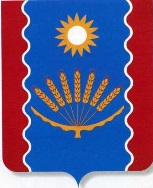 Совет сельского поселения Норкинский сельсовет муниципального  район                                Республики БашкортостанСовет сельского поселения Норкинский сельсовет муниципального  район                                Республики БашкортостанСовет сельского поселения Норкинский сельсовет муниципального  район                                Республики Башкортостан